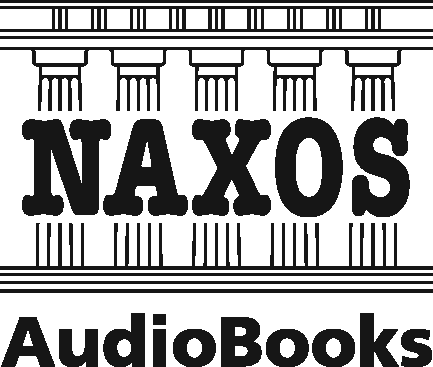 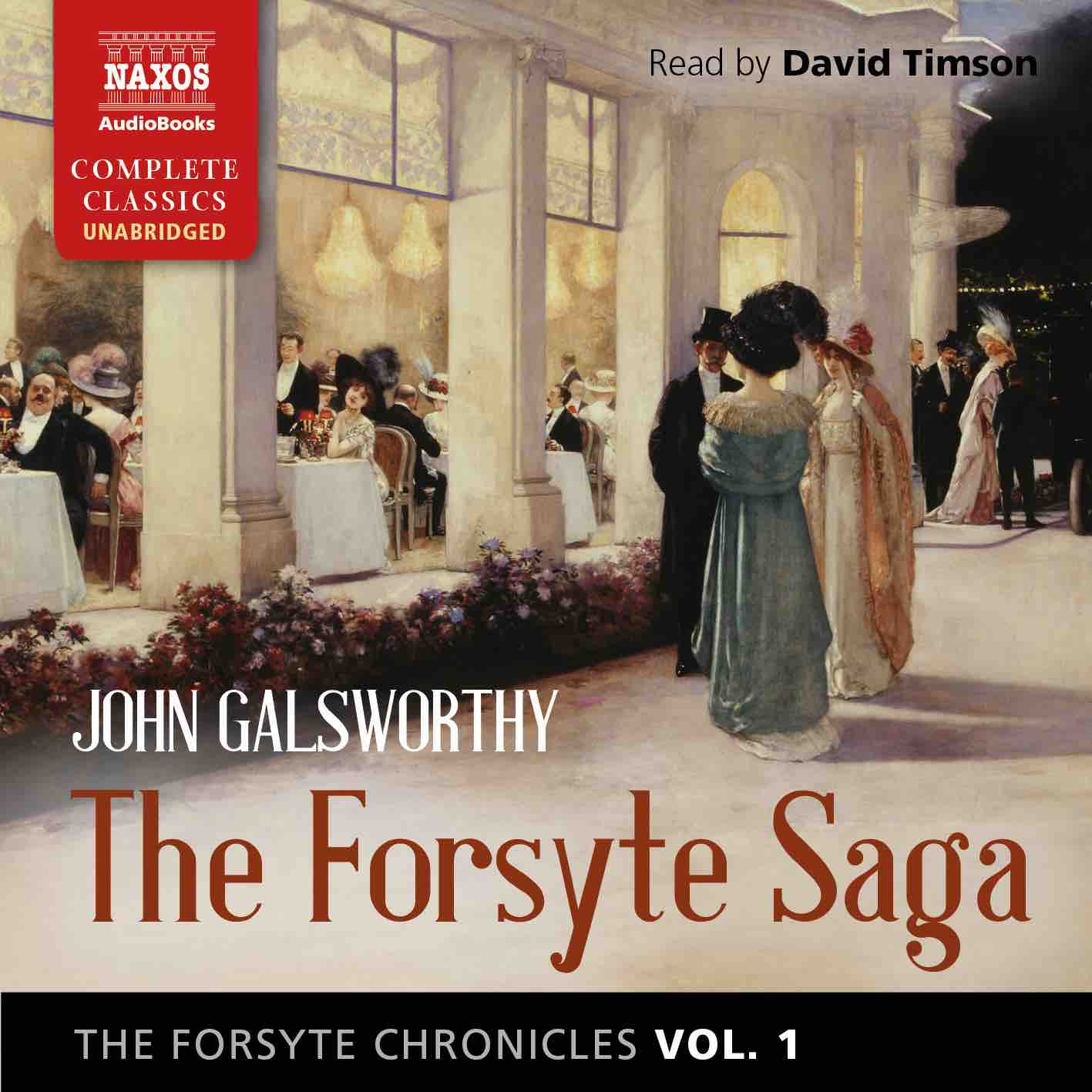 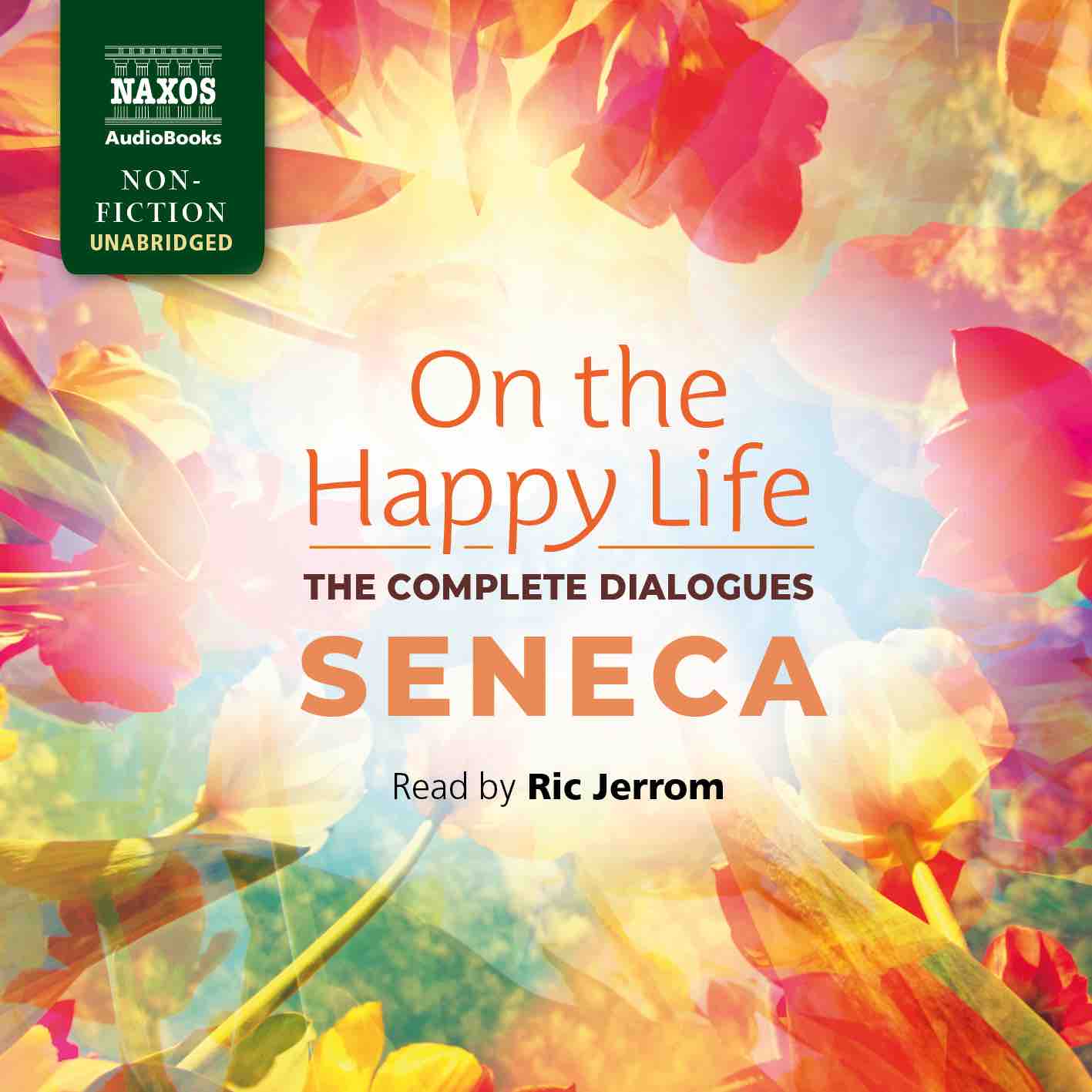 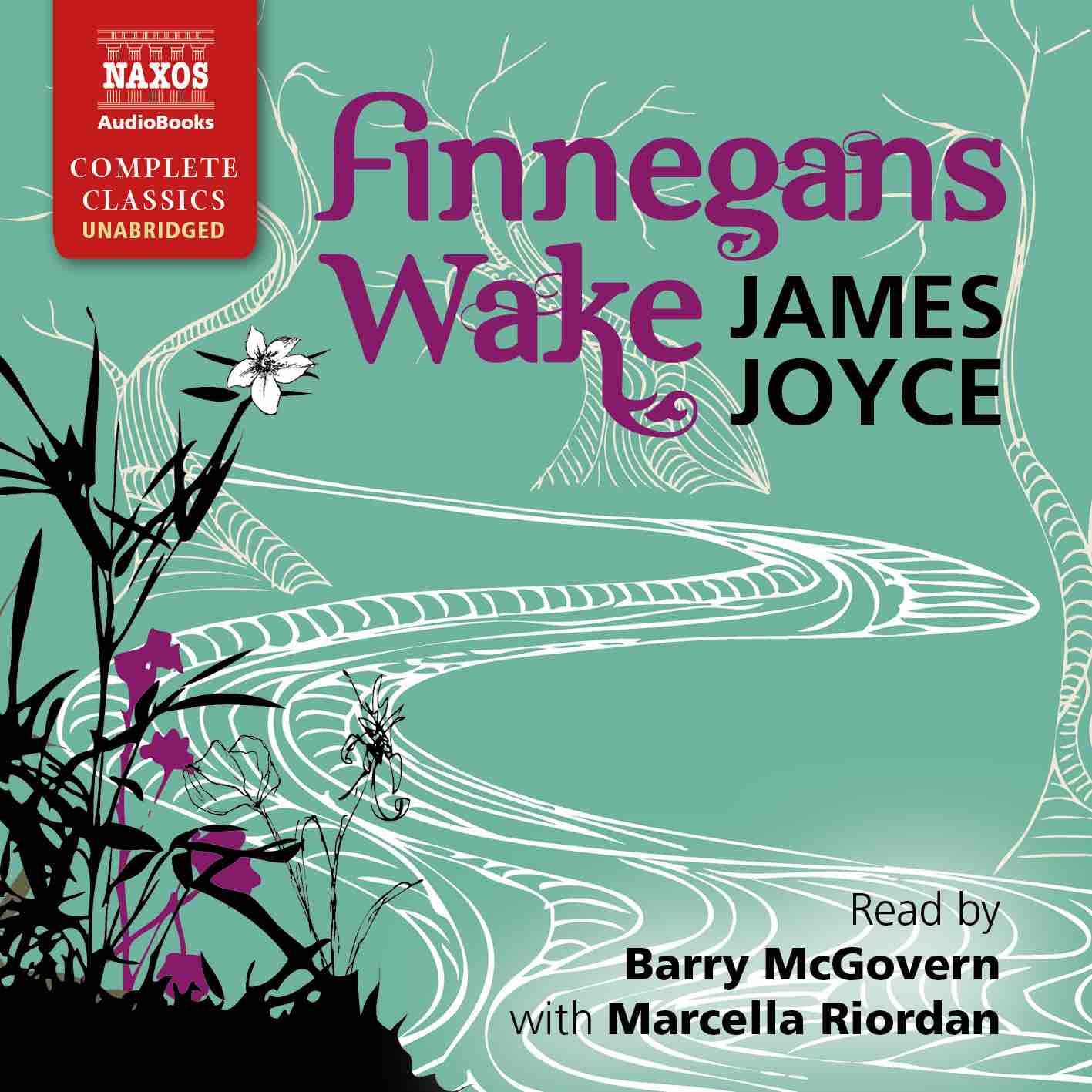 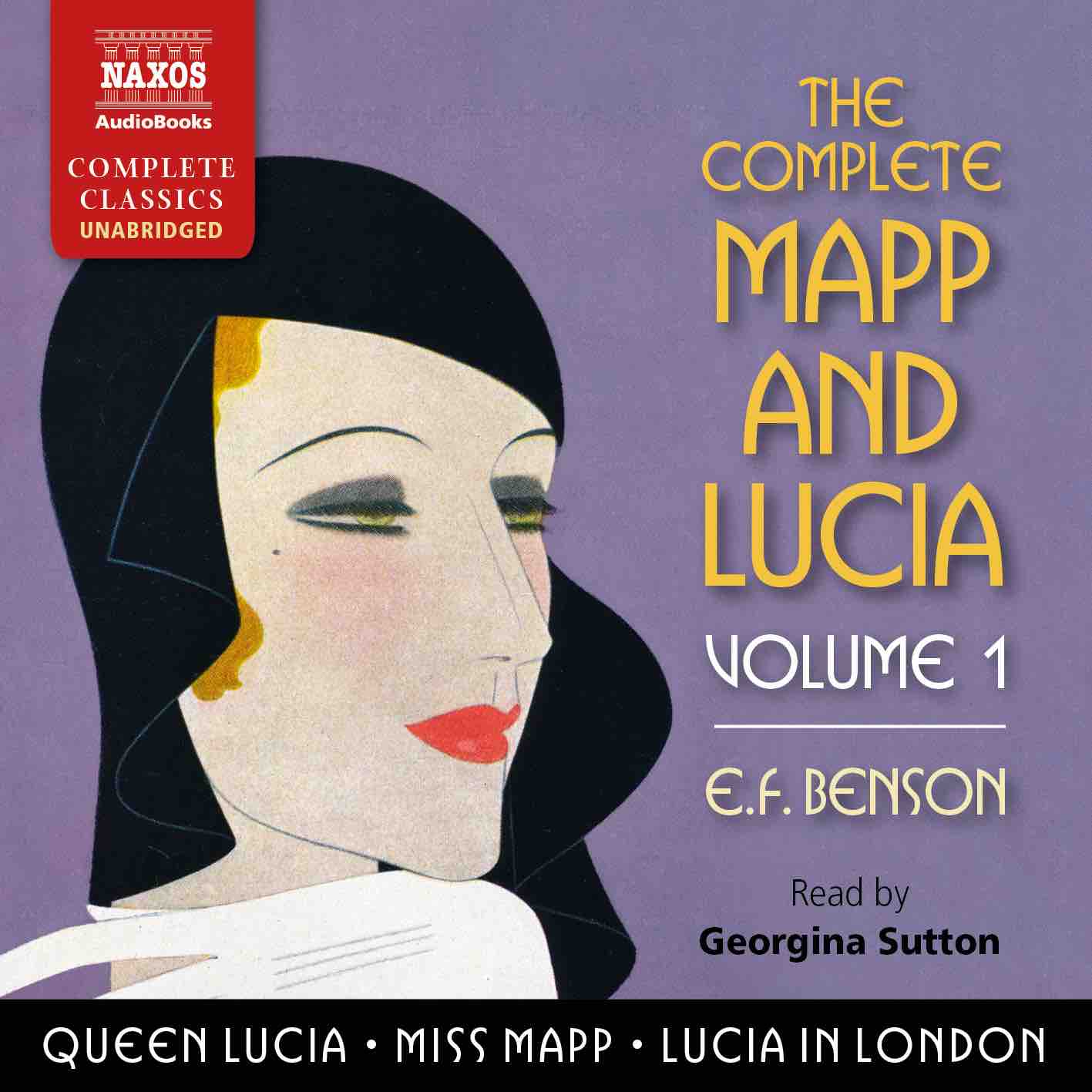 Cat No.ISBNTitleHrsPriceAuthorReaderJanNA04959781781983577THE DEAD SECRET13.25$34.00Wilkie CollinsNicholas BoultonNA04899781781983515THE DESCENT OF MAN27.25$63.00Charles DarwinPeter WickhamNA04809781781983423THE DARK NIGHT OF THE SOUL5.5$17.50St John of the CrossPeter WickhamFebNA04819781781983430THE WELL-BELOVED6.5$21.50Thomas HardyLeighton PughNA04829781781983447THE FORSYTE CHRONICLES, VOLUME 138$80.00John GalsworthyDavid TimsonNA04859781781983478THE SPOILS OF POYNTON8$25.00Henry JamesJuliet StevensonNA05009781781983638THE ENCHEIRIDION AND DISCOURSES12.25$31.00EpictetusJonathan Booth MarNA04889781781983508THE ODD WOMEN17$44.00George GissingJuliet StevensonNA04969781781983591THE COMPLETE MAPP AND LUCIA, VOLUME 126.75$63.00E.F. BensonGeorgina SuttonNA04879781781983492THE ADVENTURES OF RODERICK RANDOM17.75$44.00Tobias SmollettPeter KennyNA04799781781983416DIALOGUES AND THE NATURAL HISTORY OF RELIGION7$21.50David HumeHugh RossNA0508978-1-78198-372-0MACHIAVELLI: HIS LIFE AND TIMES23$54.00Alexander LeeJonathan KeebleAprNA05059781781983683THE FORSYTE CHRONICLES, VOLUME 234.5$75.00John GalsworthyDavid TimsonNA05019781781983645THE ISLAND OF DOCTOR MOREAU 4.5$15.00H.G. WellsJonathan KeebleNA05079781781983706THE MASTER OF BALLANTRAE9.25$27.00Robert Louis StevensonDavid RintoulMayNA04849781781983461ON THE HAPPY LIFE – THE COMPLETE DIALOGUES14.5$37.00SenecaRic JerromNA04979781781983607THE COMPLETE MAPP AND LUCIA, VOLUME 228$63.00E.F. BensonGeorgina SuttonNA05049781781983676EAST LYNNE23.5$54.00Ellen WoodRachel AtkinsNA04939781781983553LA BÊTE HUMAINE15.5$39.00Émile ZolaLeighton PughJunNA04949781781983560THE HISTORIES10.75$29.00TacitusDavid TimsonNA05039781781983669FINNEGANS WAKE24$58.00James JoyceBarry McGovern with Marcella RiordanNA05069781781983690THE FORSYTE CHRONICLES, VOLUME 331$67.00John GalsworthyDavid TimsonNA05029781781983652THE COMPLETE SHORT STORIES22$54.00SakiRupert Degas